Sidan 1Funktionsrätt SörmlandGlödlampan mars 2024Hej, igen bästa läsare av vår fina föreningstidning Du håller nu i vår eminenta medlemstidning i denna föränderliga tillvaro. Vi har nu ett kvartal bakom oss för 2024.Vi har återgått till normal verksamhet, med fler fysiska aktiviteter men också en del hybridmöten. Det känns ju mycket mer inspirerande att, både anordna och tillsammans uppleva den sociala samvaron.Snart har vi årsmöte, vilket betyder lite extra kommande år, då vi hoppas kunna medverka till olika evenemang av lite större format. Ni kommer att få, både underrättelse och möjlighet att delta, var så säkra. Mer om detta efter hand och på vår hemsida, för ni följer väl oss där.Med hopp om en fin vår och sommar. Ha det!Sven-Erik Fritz Glad påsk önskar Funktionsrätt SörmlandSidan 2ORDFÖRANDE HAR ORDET  Vi har nu avverkat ett kvartal av 2024.Ett kvartal som varit intensivt med mycket arbete och planeringar för kommande aktiviteter.Vi planerar för en träff i maj med majoriteten i Region Sörmland, för att få vetskap om hur det ser ut i regionen, efter att vi läst om alla besparingskrav.Hur kommer det att påverka våra verksamheter hoppas vi få svar på vid denna träff.Vi återkommer med en inbjudan, så fort vi har ett datum.Vi arbetar också med planering för aktiviteter i Kalkbro, där vi önskar göra en heldag med inriktning på barn och deras familjer men också för alla andra.Vi ser också fram emot årsmötet, där vi hoppas att valberedningen lyckas hitta ytterligare två (23) ledamöter till styrelsen.Tack för nu.
Sven-Erik Fritz / ordförande Sidan 3ÅRSMÖTE 2024Vårt årsmöte kommer att ske den 24 april, klockan 18.00 på Eleonoragatan 18 A.Vi bjuder på mat, så glöm inte att gå in på hemsidan och anmäl dig.RÖRELSETRÄNINGARNAVi fortsätter även detta år med rörelseträningar i Eskilstuna, Katrineholm, Mariefred, Nyköping och Strängnäs.I Eskilstuna, Mariefred och Strängnäs har deltagarantalet har fördubblats, vilket vi ser mycket positivt på.Vi ökar deltagarantalet också i Katrineholm och NyköpingVåra härliga grupper som träffas och rör på sig och efteråt har trevlig samvaro med lite fika, uppskattas mycket av deltagarna.Sidan 4
Vi har kunnat genomföra ovanstående projekt tack vare Sparbanksstiftelsen Rekarne, ABF Sörmland och övriga fonder som stödjer verksamheten.PÅ GÅNG 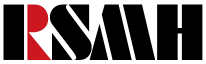 Vi planerar för ett träff med Region Sörmland i maj månad om hur läget ser ut och hur det påverkar oss. Återkommer med inbjudan.Vi planerar att anordna aktiviteter i Kalkbro under sommaren och avsluta hösten med Halloween. Fler aktiviteter är under planering och vi återkommer med mer information så fort vi kan.Sidan 5AKTIVITETERFunktionsrätt Sörmland tog beslut under 2022 att bidra med 25 000 kronor till Samarbetsorganen, (Länsföreningarna) för att de ska kunna ordna aktiviteter för Lokal föreningarna på respektive ort.Möjligheten till att arrangera träffar, ha föreläsningar, göra utflykter etc. För många är det viktigt att ”hitta” tillbaka efter pandemin och få föreningarna att börja aktivera sig.Därför förlängs beslutet att gälla 2024 också.Hör med din Länsförening vilka planer de har och bidra med förslag till det ni vill de ska arrangera.Vi hoppas att detta bidrag ska skapa möjligheter för lokal föreningarna att umgås över gränserna och hjälpa varandra att komma igång, efter några tuffa år.Lycka till med aktiviteterna.Sidan 6WEBBREDAKTÖRFunktionsrätt SörmlandVi söker en föreningsfunktionär som kan hjälpa oss med hemsidan och eventuellt också med sociala medier, främst Facebook.Funktionsrätt Sörmland är en ideell samarbetsorganisation förfunktionshinderföreningar på länsnivå i Sörmland. Vår vision är ettsamhälle för alla:där alla människor är delaktiga på lika villkordär människor möts med respekt oavsett funktionsförmågadär det finns förståelse, respekt, mångfald och acceptans för olika kulturerVill du vara med och göra skillnad i världen? Vill du arbeta för en ideell förening som arbetar för ett bättre samhälle? Då är du kanske den vi söker!Vi söker en webbredaktör som vill ta ansvar för vår förenings webbplats.Webbplatsen är viktig för oss eftersom den är vår huvudsakliga kanal för att kommunicera med våra medlemmar och allmänheten.Sidan 7Som webbredaktör blir din uppgift att producera och redigera innehållet på webbplatsen som är gjord i WordPress. Detta kan inkludera text, bilder, videor och annan multimedia. Du samarbetar  med andra funktionärer, i föreningen men även med andra utanför föreningen, till exempel skribenter eller fotografer, för att skapa innehåll.Uppgiften som webbredaktör är ett ideellt uppdrag men viss arvodering kan bli aktuell. Uppdraget kan utföras såväl på vårt kansli i Eskilstuna eller hemifrån bostaden.Vill du veta mera, kontakta Gunilla Backlund telefon 070 517 85 99Är du intresserad? Skicka in en intresseanmälan och berätta om dig själv till Medlemsträff för föreningarnaFunktionsrätt Sörmland inbjuder medlemsföreningarna till en träff på Sundbyholms slott, utanför Eskilstuna
Boka redan nu upp
Lördagen den 14 september 2024, klockan 09.00Sista sidan 8
Post och besöksadress	              Funktionsrätt Sörmland	              Eleonoragatan 18 A		633 44 Eskilstuna016 – 13 87 90kansli@funktionsrattsormland.seAnsvarig utgivare Sven-Erik Fritz, Ordförande 